Weight of Overhead Supports - Single ArmSign Support TypeSign Support TypeArm Length, Ft.Total Wt. of Support, lbs.Configuration16.10Des. 1382000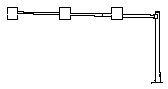 Des. 228925Des. 3362350Des. 4422500Des. 5382050Des. 6281250Des. 7281800TC-16.20Des. 123800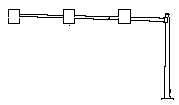 Des. 2311000Des. 3351200Des. 4431900Des. 5241150Des. 6271200Des. 7301250Des. 8331350Des. 9361800Des. 10392000Des. 11422050Des. 12452300TC-16.21Des. 5241230Des. 6271273Des. 7301324Des. 8331537Des. 9361783Des. 10392036Des. 11422122Des. 12452786Des. 13602941Des. 14723116TC-16.22Des. 7301160Des. 9361783Des. 12452303Des. 13603447Des. 14724034